K9R023/3NS211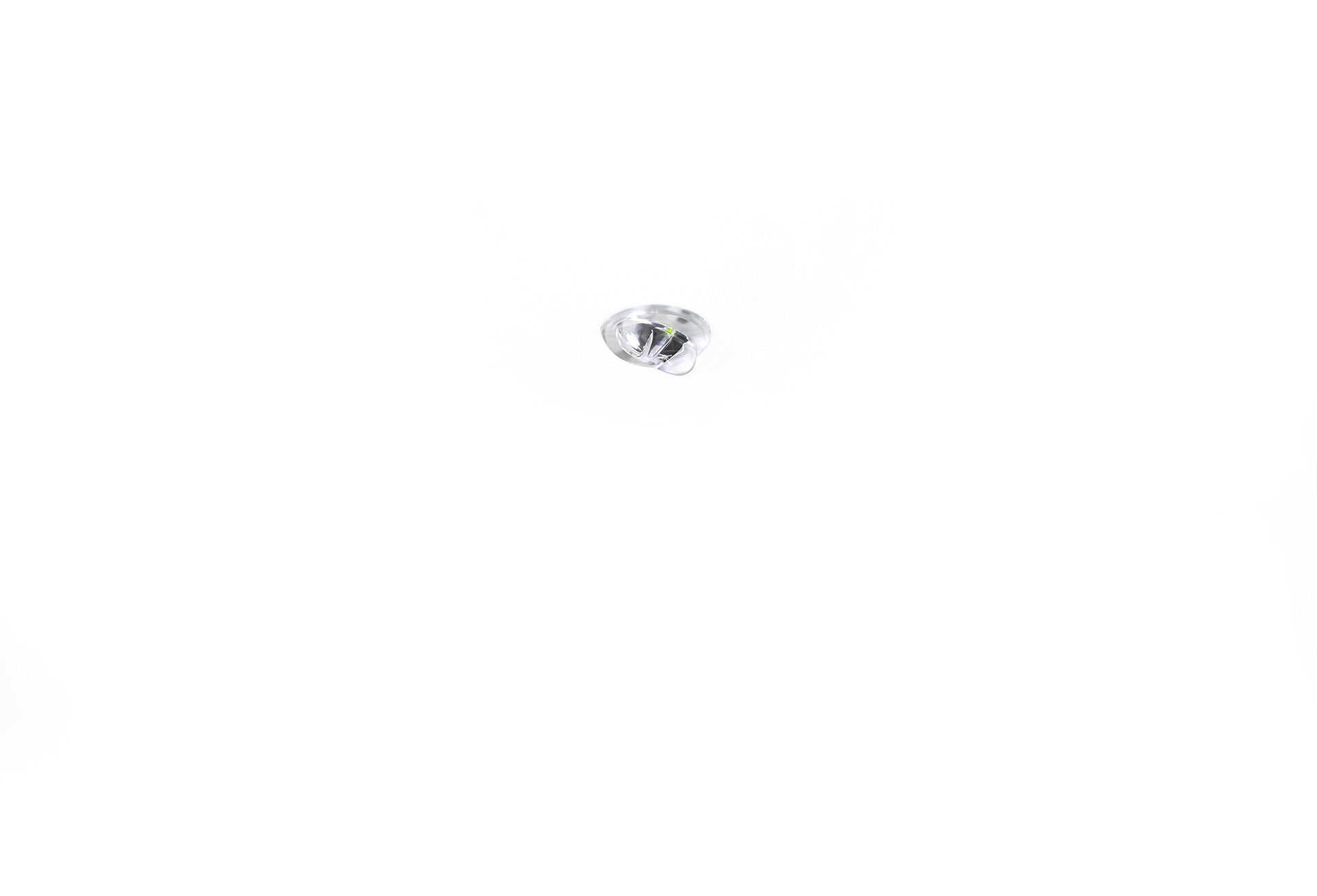 Mini emergency module for anti-panic lighting. Recessed mounting. Autonomous luminaire (contains battery). Dimensions: Ø 30 mm x 32 mm. Discrete dimensions, with extruded aluminium heatsink and optional 5 mm trim, electronics in separate polycarbonate housing with screwless opening, automatic electrical connection, screwless wire terminals (up to 2.5 mm²). Square light distribution, optimized to avoid dark spots. Lumen output in emergency mode: 220 lm. Power consumption in standby: 0.9 W. Voltage: 220-230V. Autonomy: 180 minutes. The luminaire contains lamp data, battery date and type as required according to EN 60598-2.22. Battery: 4 x NiMh 1,2V 2,2Ah. Battery lifetime: 10 years. Automatic functional test every week, duration test every 13 weeks, in accordance to EN 50172 and EN 62034. Monitoring and control via DALI for central maintenance. Connection via two wire BUS communication. Electrical insulation class: class II. Photobiological safety IEC/TR 62778: RG1. Heat sink in extruded aluminium housing, RAL9003 - signal white. IP protection level: IP20. IK protection level: IK04. Ambient temperature: 5°C - 35°C. Glowwire: 850°C. 5 years warranty on luminaire, light source, driver and battery (for autonomous luminaires). Certifications: CE, ENEC. The luminaire has been developed and produced according to standard EN60598-1 in a company that is ISO9001 and ISO14001 certified.